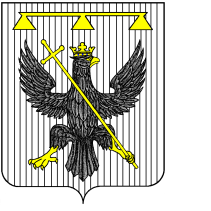 РОССИЙСКАЯ ФЕДЕРАЦИЯ
Тульская область
СОБРАНИЕ ДЕПУТАТОВ 
муниципального образования Южно-Одоевское 
Одоевского района3-го созываРЕШЕНИЕот 01.12.2017                                          п. Стрелецкий                                № 33-160Об избрании заместителя председателя Собрания депутатов муниципального образования Южно-Одоевское Одоевского района 
3-го созыва
          В  соответствии  с  Федеральным  Законом  от  06.10.2003г. №  131-ФЗ «Об  общих  принципах  организации местного  самоуправления  в  Российской  Федерации», руководствуясь Регламентом Собрания депутатов муниципального образования Южно-Одоевское Одоевского района, утвержденного решением Собрания депутатов муниципального образования Южно-Одоевское Одоевского района от 14.10.2014г. №1-2 «Об утверждении Регламента Собрания депутатов муниципального образования Южно-Одоевское Одоевского района», на основании Устава муниципального образования Южно-Одоевское Одоевского района, протокола №2 заседания счетной комиссии Собрания депутатов муниципального образования Южно-Одоевское Одоевского района «Об итогах голосования по избранию заместителя председателя Собрания депутатов муниципального образования Южно-Одоевское Одоевского района 3-го созыва», Собрание  депутатов  муниципального  образования  Южно-Одоевское  Одоевского  района    РЕШИЛО:
       1. Избрать заместителем председателя Собрания депутатов муниципального  образования  Южно-Одоевское  Одоевского  района 3-го созыва кандидата, получившего необходимое для избрания число голосов депутатов Думчева Сергея Ивановича.          2. Обнародовать настоящее решение, разместив его в информационно-коммуникационной сети «Интернет» на официальном сайте администрации муниципального образования Южно-Одоевское Одоевского района www.odoevsk.ru.  
      3. Решение вступает в силу со дня подписания.Глава муниципального образования
Южно-Одоевское Одоевского района                              В.А. Свистунов